Wildfire emergency 
roles & responsibilities worksheet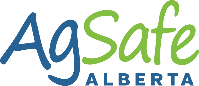 Important: Retain a copy of this document in your farm records.Farm NameDate Completed Who Is Doing What When the Wildfire Risk Is Rated as High/Extreme? Who Is Doing What When the Wildfire Risk Is Rated as High/Extreme? Who Is Doing What When the Wildfire Risk Is Rated as High/Extreme?Person & RoleResponsibilities / TasksTraining & Education RequiredWho Is Doing What When There Is a Evacuation WarningWho Is Doing What When There Is a Evacuation WarningWho Is Doing What When There Is a Evacuation WarningPerson & RoleResponsibilities / TasksTraining & Education RequiredWho Is Doing What When There Is an EvacuationWho Is Doing What When There Is an EvacuationWho Is Doing What When There Is an EvacuationPerson & RoleResponsibilities / TasksTraining & Education RequiredAdditional Comments:Print NamePrint Job TitleSignatureDate